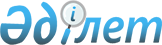 Қазақстан Республикасы Үкiметiнiң 1996 жылғы 12 наурыздағы N 298 қаулысына өзгертулер мен толықтырулар енгiзу туралы
					
			Күшін жойған
			
			
		
					Қазақстан Республикасы Үкiметiнiң Қаулысы 1996 жылғы 23 қыркүйек N 1154. Күшi жойылды - ҚРҮ-нiң 1997.06.30. N 1037 қаулысымен. ~P971037

      Қазақстан Республикасының Үкiметi қаулы етедi: 

      "Қазақстан Республикасындағы тауарлардың (жұмыстар, қызмет көрсетулер) экспорты мен импортының тәртiбi туралы" Қазақстан Республикасы Үкiметiнiң 1996 жылғы 12 наурыздағы N 298 P960298_ қаулысына (Қазақстан Республикасының ПҮАЖ-ы, 1996 ж., N 11, 83-құжат) "Экспорты лицензиялар бойынша жүзеге асырылатын тауарлардың тiзбесi" деген 4-қосымшаға мынадай өзгертулер мен толықтырулар енгiзiлсiн:     "Сирек, жерде сирек кездесетiн металлдар, өндiрiске арналғаншикiзат, балқымалар, қосылыстар мен бұйымдар" деген жолдар бойынша:     2-бағанда:     "2804 (280470000 басқа), 280540100" кодтары алынып тасталсын;     "280450, 280490" кодтарымен толықтырылсын.     Қазақстан Республикасының       Премьер-Министрi
					© 2012. Қазақстан Республикасы Әділет министрлігінің «Қазақстан Республикасының Заңнама және құқықтық ақпарат институты» ШЖҚ РМК
				